ПРОТОКОЛПодведения итогов смотра-конкурса на звание «Лучший уполномоченный по охране труда» ОППО АО «АНХК» Нефтегазстройпрофсоюза России за III квартал 2019 года.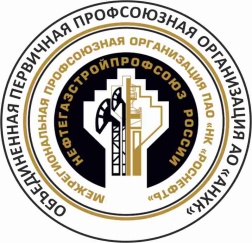 ОБЪЕДИНЕННАЯ ПЕРВИЧНАЯ ПРОФСОЮЗНАЯ ОРГАНИЗАЦИЯ АКЦИОНЕРНОГО ОБЩЕСТВА «АНГАРСКАЯ НЕФТЕХИМИЧЕСКАЯ КОМПАНИЯ»ОБЩЕРОССИЙСКОГО ПРОФЕССИОНАЛЬНОГО СОЮЗА РАБОТНИКОВ НЕФТЯНОЙ, ГАЗОВОЙ ОТРАСЛЕЙ ПРОМЫШЛЕННОСТИ И СТРОИТЕЛЬСТВА №Ф.И.ОЗавод,цехПоказатели работы лучших уполномоченных по ОТ профсоюзаПоказатели работы лучших уполномоченных по ОТ профсоюзаПоказатели работы лучших уполномоченных по ОТ профсоюзаПоказатели работы лучших уполномоченных по ОТ профсоюза№Ф.И.ОЗавод,цехКоличество баллов по оформленным представлениям (кол-во х 5 =б)Количество баллов по поданным предложениям в представлениях (кол-во  =б)Сумма балловИтоговое место1234567Шаура Максим ПетровичБГЭ285342627IБолотов Дмитрий АлександровичБГЭ240329569IIЩипец Сергей СергеевичПМ15547562IIАнтохина Елена ЮрьевнаПНХ185370555IIIНовиков Алексей Игоревич БГЭ150300450IIIЛи-цай Артем ИгоревичБГЭ180236416IIIУсатенко Богдан МихайловичНПП170136306IVВасильцов Марк ИгоревичПМ85171256IVИсаев Александр ЛеонидовичПНХ15205220IVТемнова Елена АнатольевнаВСМЗ65107172IVСтепанов Евгений НиколаевичУТ65101166IVДарьин Александр АлексеевичПМ5592147Юрьев Юрий ЮрьевичБГЭ4590135Замалеев Евгений АнатольевичУТ5078128Романовский Андрей АлександровичНПП4088128Давлятова Екатерина АлександровнаАЗП3584119Черный Алексей СергеевичПМ256691Комогорцев Юрий ВладимировичВСМЗ305989Кривошеев Сергей ПетровичПНХ203454Сериков Павел ВикторовичПНХ103141Низовцев Максим АнатольевичСЭНО201838Зацепин Алексей АнатольевичПМ51924Долгов Владимир ВасильевичЦех 1 ТП101121Амосова Анна ОлеговнаИЦ-УКК15419Сергеева Людмила ГеоргиевнаИЦ-УКК10818Щербаченко Мария СергеевнаИЦ-УКК15318Демьянова Ольга  ВладимировнаИЦ-УКК549Беда Анна ВладимировнаИЦ-УКК538Соловьев Алексей АлександровичНПП527Шимкуносова Юлия ЮрьевнаИЦ-УКК516